Parenting in a Pandemic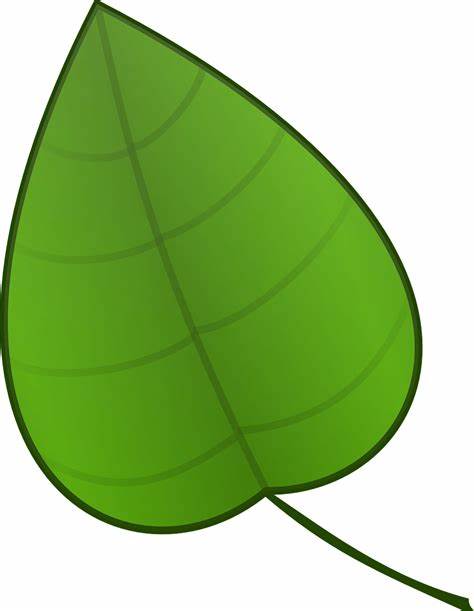 